Publicado en Cáceres el 09/01/2018 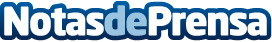 Los coches de ocasión tardan una media de tres meses en ser vendidosLos márgenes aplicados por los comerciales para mantener sus beneficios alargan unos plazos que podrían ser aún más reducidosDatos de contacto:Gran Manzana640048843Nota de prensa publicada en: https://www.notasdeprensa.es/los-coches-de-ocasion-tardan-una-media-de-tres Categorias: Finanzas Automovilismo Consumo Industria Automotriz http://www.notasdeprensa.es